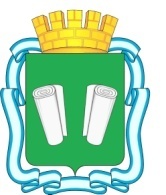 городская Думагородского округа Кинешма шестого созываРЕШЕНИЕот 28.10.2015 №3/48Об особенностях составления и утвержденияпроекта бюджета городского округа Кинешма на 2016 годВ соответствии с Федеральным законом от 08.03.2015 № 25-ФЗ «О приостановлении действий отдельных положений Бюджетного кодекса Российской Федерации», Федеральным законом от 30.09.2015 № 273-ФЗ «Об особенностях составления и утверждения проектов бюджетов бюджетной системы Российской Федерации на 2016 год, о внесении изменений в отдельные законодательные акты Российской Федерации и признании утратившей силу статьи 3 Федерального закона «О приостановлении действия отдельных положений Бюджетного кодекса Российской Федерации», Уставом муниципального образования «Городской округ Кинешма» в целях установления особенностей составления и утверждения проекта бюджета городского округа Кинешма на 2016 год, городская Дума городского округа Кинешма решила:1.Приостановить до 1 января 2016 года:1.1. действие положений решения Кинешемской городской Думы от 21.07.2010 № 8/63 «О бюджетном процессе в городском округе Кинешма» в отношении составления, рассмотрения и утверждения проекта бюджета городского округа (решения о бюджете городского округа) на плановый период, представления в городскую Думу городского округа одновременно с указанным проектом документов и материалов на плановый период (за исключением основных направлений бюджетной политики и основных направлений налоговой политики, прогноза социально-экономического развития городского округа на очередной финансовый год и плановый период).1.2. действие абзацев второго, третьего, четвертого, пятого, шестнадцатого пункта 15 решения Кинешемской городской Думы от 21.07.2010 № 8/63 «О бюджетном процессе в городском округе Кинешма».2. Опубликовать настоящее решение в официальном источнике опубликования муниципальных правовых актов городского округа Кинешма «Вестник органов местного самоуправления городского округа Кинешма».3. Настоящее решение вступает в силу после его официального опубликования.4. Контроль за выполнением настоящего решения возложить на постоянную комиссию по бюджету, экономике, финансовой и налоговой политике городской Думы городского округа Кинешма (Ю.А. Смирнов), финансовое управления администрации городского округа Кинешма.Исполняющий обязанности главы городского округа Кинешма ______________________А.И.Крупин            Председатель городской Думы городского округа Кинешма               _________________М.А. Батин